Tuesday 19.05.2020 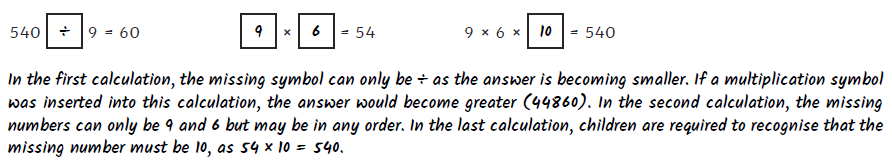 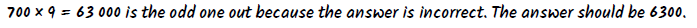 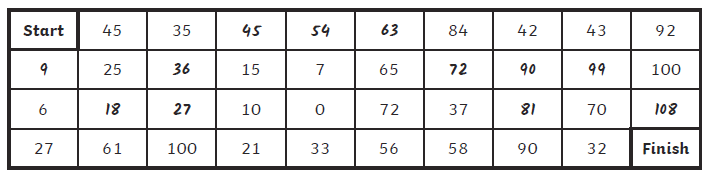 